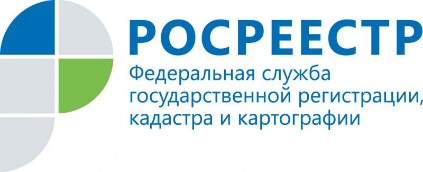 Административная ответственность установлена для СРО арбитражных управляющихС 29 октября 2017 года вступили в силу изменения законодательства, которые установили административную ответственность за нарушения саморегулируемыми организациями (СРО) арбитражных управляющих и ее должностными лицами требований федеральных законов, других нормативных правовых актов, федеральных стандартов, а также стандартов и правил профессиональной деятельности. Соответствующие поправки внесены в Кодекс Российской Федерации об административных правонарушениях (КоАП).Новыми положения КоАП предусмотрены штрафы за нарушение порядка, срока или периодичности созыва общего собрания членов СРО арбитражных управляющих; требований к размеру, порядку формирования, размещению и расходованию средств компенсационного фонда организации; срока или периодичности проведения такой СРО проверки деятельности своих членов. КоАП также установил административную ответственность СРО арбитражных управляющих за невыполнение предписания органа по контролю (надзору) – Росреестра об устранении нарушений требований, установленных законодательством. До вступления в силу изменений в КоАП Росреестр в случае невыполнения предписания СРО арбитражных управляющих обязан был обратиться с заявлением в суд о лишении организации статуса арбитражных управляющих.Полный перечень нарушений, за которые СРО арбитражных управляющих будут привлекаться к административной ответственности, определены статьей 14.52.1 КоАП. Нововведения направлены на повышение эффективности надзора за деятельностью СРО арбитражных управляющих, профилактику правонарушений в этой сфере, а также на защиту интересов участников процесса банкротства.